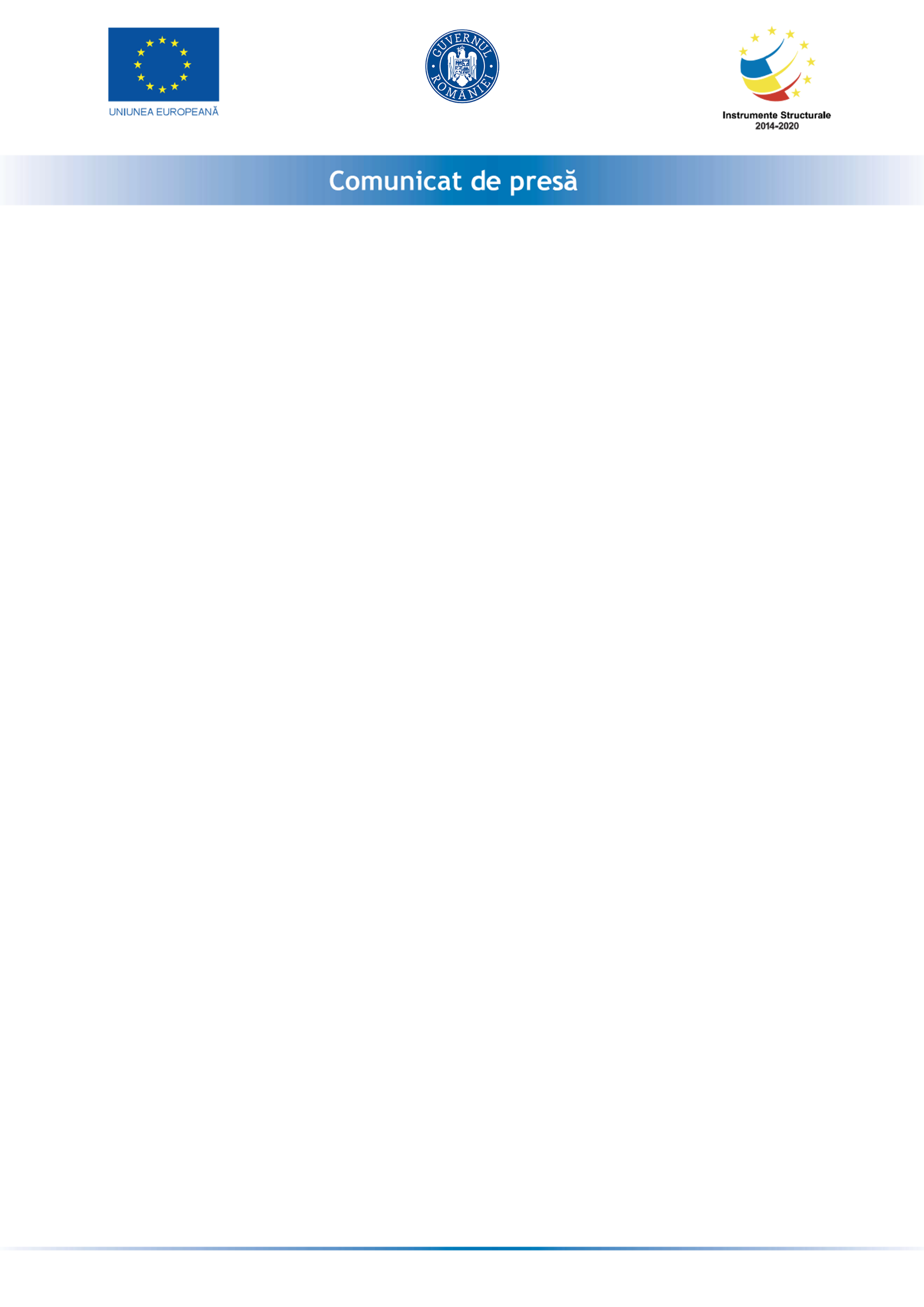 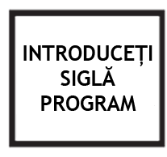 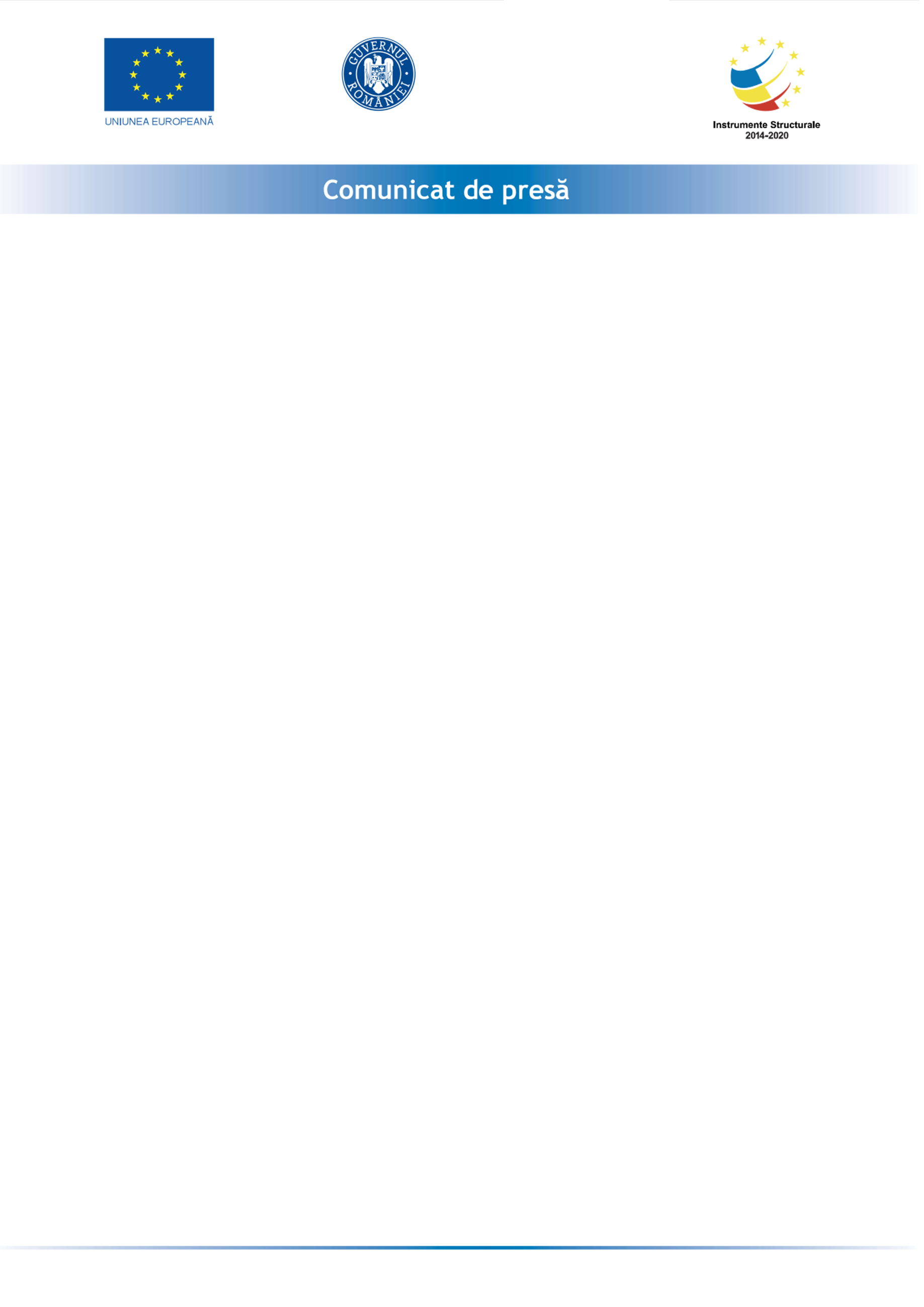 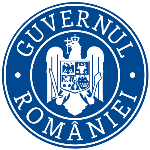 Anunț privind finalizarea implementării proiectului „Granturi pentru capital de lucru acordate entităților din domeniul agroalimentar” pentru firma FILEOMERA PREMIUM SRLFILEOMERA PREMIUM SRL anunță finalizarea proiectului "Granturi pentru capital de lucru acordate entităților din domeniul agroalimentar" proiect număr RUE M2-AGRI-1932 înscris în cadrul Măsurii 2 prin POC 4.1.2, instituită prin OUG nr 61/2022.Implementarea proiectului s-a derulat începând cu data semnării contractului de finanțare cu Ministerul Antreprenoriatului și Turismului /A.I.M.M.A.I.P.E., M2-AGRI-1932/21-06-2022 până la data 22.02.2023Obiectivul proiectului îl reprezintă sprijinirea financiara a activității societății FILEOMERA PREMIUM SRL, în contextul crizei provocate de COVID-19.  Proiectul are printre principalele rezultate, următoarele: -menținerea activității pe o perioada de minim 6 luni,-menținerea/suplimentarea numărului locurilor de munca față de data depunerii cererii, pe o perioadă de minimum 6 luni, la data acordării granturilor.Valoarea proiectului este de 41.027,58 lei (valoarea totală) din care: 35.676,15 lei grant și 5.351,43 lei cofinanțare.Proiect cofinanțat din Fondul  prin Programul Persoană de contact: FILEOMERA PREMIUM SRLNume, prenume: CONSTANTIN BLĂJANEmail: office@fileomerapremium.ro           Telefon: 0771746217